Milestone AV Technologies LLC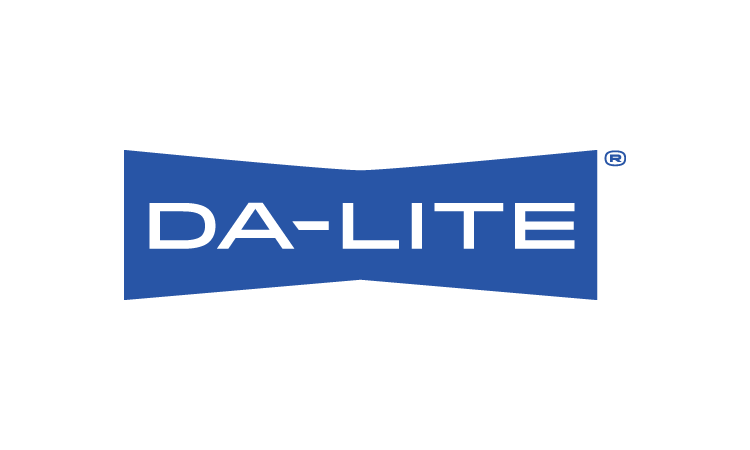 3100 N. Detroit St. Warsaw, IN 46581-0137 Phone: 800-622-3737 Phone: 574-267-8101 Fax: 877-325-4832 Fax: 574-267-7804E-mail: info@da-lite.com Web: www.da-lite.comThis ManuSpec® utilizes the Construction Specifications Institute (CSI) Project Resource Manual (PRM), including MasterFormat™, SectionFormat™ and PageFormat™. A ManuSpec is a manufacturer-specific proprietary product specification using the proprietary method of specifying applicable to project specifications and master guide specifications. Optional text is indicated by brackets [ ]; delete optional text in final copy of specification. Specifier Notes precede specification text; delete notes in final copy of specification. Trade/brand names with appropriate product model numbers, styles and types are used in Specifier Notes and in the specification text Article titled “Acceptable Material.” Metric conversion, where used, is soft metric conversion.This ManuSpec specifies dual-use projection screens and marker boards as manufactured by Milestone AV Technologies LLC. Revise ManuSpec section number and title below to suit project requirements, specification practices and section content. Refer to CSI MasterFormat for other section numbers and titles.SECTION 10 11 16 
MARKER BOARDSPART 1 GENERAL1.01 SUMMARYA. Section Includes: This Section specifies dual-use projection screens and marker boards.Specifier Note: Revise Paragraph below to suit project requirements. Add section numbers and titles per CSI MasterFormat and specifier’s practice.B. Related Requirements:Specifier Note: Include in this Paragraph only those sections and documents that directly affect the work of this section. If a reader of this section could reasonably expect to find a product or component specified in this section, but it is actually specified elsewhere, then the related section number(s) should be listed in the Subparagraph below. Do not include Division 00 documents or Division 01 sections since it is assumed that all technical sections are related to all project Division 00 documents and Division 01 sections to some degree. Refer to other documents with caution since referencing them may cause them to be considered part of the Contract.1.	Section [______].1.02 ADMINISTRATIVE REQUIREMENTSA. Coordination: Coordinate work of this Section with work of other trades for proper time and sequence to avoid construction delays. Comply with Section [01 31 00 - Project Management and Coordination].Specifier Note: Add additional text to specify unusual or detailed coordination requirements affecting the work results of this Section.1.	[______].B. Preinstallation Meetings: Conduct preinstallation meeting [one week] prior to commencing [work of this Section] [and] [on-site installations] to verify project requirements, substrate conditions and coordination with other building subtrades, and to review manufacturer’s installation instructions and manufacturer’s warranty requirements. Comply with Section [01 31 19 - Project Meetings].Specifier Note: Add additional text to describe requirements for meetings to coordinate products and techniques and to sequence related work for sensitive and complex items.1.	[______].C. Sequencing: Sequence work of this section in accordance with Section [01 12 16 - Work Sequence] [and manufacturer’s written recommendations for sequencing construction operations].Specifier Note: Specify additional text as required to describe the particular sequence of events required to coordinate work that must be done in sequence with, or at the same time as, work in another section.1.	[______].D. Scheduling: Schedule work of this Section in accordance with Section [01 32 13 - Scheduling of Work].Specifier Note: Specify additional text to include requirements for coordinating work that requires unusual scheduling with work of other sections.1.	[______].Specifier Note: Article below includes submittal of relevant data to be furnished by Contractor before, during or after construction. Coordinate this article with Architect’s and Contractor’s duties and responsibilities in Contract Conditions and Section [01 33 00 - Submittal Procedures].1.03 ACTION SUBMITTALSA. General: Submit listed submittals in accordance with Contract Conditions and Section [01 33 00 - Submittal Procedures].B. Product Data: Submit specified products as follows: 1.	Manufacturer’s product data, including manufacturer’s SpecData product sheet.2.	Catalog pages illustrating products to be incorporated into project.3.	Material Safety Data Sheets (MSDS).C. Shop Drawings: Indicate information on shop drawings as follows:1.	Layout of marker boards, include locations, sizes and mounting heights.2.	Mounting details.1.04 INFORMATION SUBMITTALSSpecifier Note: Specify submittal of test reports or evaluation service reports intended to document required tests without repeating the test requirements specified in Division 01.A. General: Submit listed submittals in accordance with Contract Conditions and Section [01 33 00 - Submittal Procedures].Specifier Note: Specify submittals intended to document manufacturer installation, storage and other instructions.B. Manufacturer’s Instructions: Submit manufacturer’s storage and installation instructions.C. Source Quality Control: Submit documentation verifying that components and materials specified in this Section are from single manufacturer.1.05 DELIVERY, STORAGE & HANDLINGA. Delivery and Acceptance Requirements:1.	Deliver material in accordance with Section [01 61 00 - Common Product Requirements] and in accordance with manufacturer’s written instructions.2.	Deliver materials in manufacturer’s original packaging with identification labels intact and in sizes to suit project.B. Storage and Handling Requirements:1.	Store materials protected from exposure to harmful weather conditions and at temperature conditions recommended by manufacturer.C. Packaging Waste Management:Specifier Note: The disposal of packaging waste into landfill sites demonstrates an inefficient use of natural resources and consumes valuable landfill space. Specifying appropriate packaging and construction waste management and disposal procedures may contribute to points required for USGBC’s LEED® construction project certification.Specifier Note: Include the following Subparagraphs to specify information that will provide direction to the Contractor for the disposal of construction waste materials using environmentally responsible methodology other than landfill resources.1.	Separate waste materials for [reuse] [and] [recycling] in accordance with Section [01 74 19 - Construction Waste Management and Disposal].Specifier Note: USGBC’s LEED certification includes credits for the diversion of construction waste from landfill. Diversion can be tracked by either weight or volume, but must be consistent for all materials. Manufacturer may reclaim packaging and delivery materials for recycling.2.	Remove packaging materials from site and dispose of at appropriate recycling facilities.3.	Collect and separate for disposal [paper] [plastic] [polystyrene] [corrugated cardboard] packaging material [in appropriate onsite bins] for recycling.4.	Fold metal and plastic banding, flatten and place in designated area for recycling.Specifier Note: Add additional Subparagraphs to include pallets, crates, padding and other packing materials that are typically associated with the specified products.5.	Remove:a.	Pallets from site [and return to supplier or manufacturer].b.	[______].PART 2 PRODUCTSSpecifier Note: Retain Article below for proprietary method specification. Add product attributes, performance characteristics, material standards and descriptions as applicable. Use of such phrases as “or equal,” “or approved equal” or similar phrases may cause ambiguity in specifications. Such phrases require verification (procedural, legal and regulatory) and assignment of responsibility for determining “or equal” products.2.01 MARKER BOARDSA. Manufacturer: Milestone AV Technologies LLC.1.	Contact: 3100 North Detroit Street, Warsaw, IN 46581-0137; Phone: 800-622-3737; 
Phone: 574-267-8101; Fax: 877-325-4832; E-mail: info@da-lite.com; Website: www.da-lite.com.Specifier Note:  Substitution procedures must either be in the Contract Conditions or in Section [01 25 00 - Substitution Procedures]. Do not include substitution procedures here.2.	Single Source Responsibility: Provide components and materials specified in this section from a single manufacturer.3.	Substitution Limitations:a.	Substitutions: [In accordance with [Contract Conditions] Section [01 25 00 - Substitution Procedures] [No substitutions permitted].Specifier Note: Select type(s), size(s) and frame finish(es) below.  If more than one is selected create designators and coordinate with drawings.  Custom sizes are available.B. Description: Interactive Dry Erase Application (IDEA) Screen:1.	16:9 HDTV Format:a.	Size (Height × Width): Viewing Area 36 × 64 inches (91 × 163 cm), Nominal Diagonal 73 inches (185 cm), Overall Frame Dimensions 363⁄4 × 643⁄4 inches (93 × 164 cm).b.	Size (Height × Width): Viewing Area 46 × 813⁄4 inches (117 × 208 cm), Nominal Diagonal 94 inches (239 cm), Overall Frame Dimensions 463⁄4 × 841⁄2 inches (119 × 210 cm).c.	Size (Height × Width): Viewing Area 50 × 89 inches (127 × 226 cm), Nominal Diagonal 102 inches (259 cm), Overall Frame Dimensions 503⁄4 × 893⁄4 inches (129 × 228 cm).d.	Size (Height × Width): Viewing Area 53 × 941⁄4 inches (135 × 239 cm), Nominal Diagonal 108 inches (274 cm), Overall Frame Dimensions 533⁄4 × 95 inches (137 × 241 cm).e.	Size (Height × Width): Viewing Area 591⁄2 × 106 inches (151 × 269 cm), Nominal Diagonal 121 inches (307 cm), Overall Frame Dimensions 601⁄4 × 1063⁄4 inches (153 × 271 cm).f.	Frame Finish: Silver.2.	16:10 Wide Format:a.	Size (Height × Width): Viewing Area 36 × 571⁄2 inches (91 × 146 cm), Nominal Diagonal 68 inches (173 cm), Overall Frame Dimensions 36 3⁄4 × 581⁄4 inches (93 × 148 cm).b.	Size (Height × Width): Viewing Area 46 × 731⁄2 inches (117 × 187 cm), Nominal Diagonal 87 inches (221 cm), Overall Frame Dimensions 463⁄4 × 741⁄4 inches (119 × 189 cm).c.	Size (Height × Width): Viewing Area 50 × 80 inches (127 × 203 cm), Nominal Diagonal 94 inches (239 cm), Overall Frame Dimensions 503⁄4 × 803⁄4 inches (129 × 205 cm).d.	Size (Height × Width): Viewing Area 53 × 843⁄4 inches (135 × 215 cm), Nominal Diagonal 100 inches (254 cm), Overall Frame Dimensions 533⁄4 × 851⁄2 inches (137 × 217 cm).e.	Size (Height × Width): Viewing Area 591⁄2 × 951⁄4 inches (151 × 242 cm), Nominal Diagonal 112 inches (284 cm), Overall Frame Dimensions 601⁄4 × 96 inches (153 × 244 cm).f.	Frame Finish: Silver.Specifier Note: Paragraph below should list obligations for compliance with specific code requirements particular to this section. General statements to comply with a particular code are typically addressed in Contract Conditions and Section [01 41 00 - Regulatory Requirements]. Repetitive statements should be avoided.3.	Regulatory Requirements:a.	In accordance with Section [01 41 00 - Regulatory Requirements].b.	[______].4.	Sustainability Characteristics:a.	[______].5.	Compatibility:a.	Ensure components and materials are compatible with specified accessories and adjacent materials.C. Materials:1.	Board: Write/erase projection film.2.	Frame: Aluminum with anodic finish.3.	Marker Package: One set of markers, one cleaning cloth and spray cleaner for each unit.4.	Mounting Bracket: Manufacturer’s standard wall bracket(s) for each.Specifier Note: Add 3⁄4 inch (2 cm) to overall frame height for marker tray and right angle brackets.5.	Marker Tray: Aluminum with finish to match frame and screws for field attachment. Width: [24 inches (609 mm)] [Full Screen Width] [  }.PART 3 EXECUTION3.01 EXAMINATIONA. Verification of Conditions: Verify that conditions of substrates previously installed under other sections or contracts are acceptable for product installation in accordance with manufacturer’s instructions prior to marker board installation.1.	Inform [Owner] [Architect] [Consultant] of unacceptable conditions immediately upon discovery.2.	Proceed with installation only after unacceptable conditions have been remedied [and after receipt of written approval from [Owner] [Architect] [Consultant]].3.	[______].Specifier Note: Specify actions required to prepare the surface, area or site for incorporation of the section’s primary products. Describe requirements for exposure or removal of existing assemblies, components, products or materials.3.02 PREPARATIONSpecifier Note: Specify preparatory work required prior to installation/application/erection of primary products.A. Ensure structure or substrate is adequate to support marker boards.Specifier Note: Specify preparatory work, such as selective removal of existing work, required prior to execution of new work. Specify requirements for exposure or removal of existing assemblies, components, products or materials.B. Demolition/Removal:1.	[______].3.03 INSTALLATIONA. Coordinate installation of marker boards in accordance with Section [01 73 19 - Installation].B. Coordinate marker board work with work of other trades for proper time and sequence to avoid construction delays.C. Install marker boards in accordance with manufacturer’s written instructions.D. Install marker boards plumb and level.E. Accurately fit, align, securely fasten and install free from distortion or defects.Specifier Note: Specify how existing work is to be repaired, restored and cleaned.3.04 CLEANINGA. Perform cleanup in accordance with Section [01 74 00 - Cleaning and Waste Management] and Section [01 74 13 - Progress Cleaning].B. Upon completion, remove surplus materials, rubbish, tools and equipment in accordance with Section [01 74 23 - Final Cleaning].Specifier Note: Specify special measures needed to minimize waste, collect recyclable waste and dispose of or recycle field-generated construction waste created during demolition, construction or final cleaning.C. Waste Management:1.	Coordinate recycling of waste materials with Section [01 74 19 - Construction Waste Management and Disposal].2.	Collect recyclable waste and dispose of or recycle field generated construction waste created during demolition, construction or final cleaning.3.	Remove recycling containers and bins from site.4.	[______].Specifier Note: Specify protection methods completed after installation, but prior to acceptance by the owner. Protection of surrounding areas and surfaces during application or installation is included under Part 3, Preparation. Include only statements unique to this Section.Specifier Note: Coordinate the following Article with Section [01 76 00 - Protecting Installed Construction].3.05 PROTECTION1.	Protect installed product from damage during construction in accordance with Section [01 76 00 - Protecting Installed Construction].2.	Repair damage to adjacent materials caused by marker board installation.3.	[______]Specifier Note: Specify attachments such as schedules, tables, illustrations or forms in this location if they are not incorporated directly within the specification text.3.06 ATTACHMENTSSpecifier Note: Schedules are sometimes placed in the specifications rather than on the drawings. Include schedules that indicate item/element/product/equipment, location and other coordinating data.A. Schedules:1.	  [______].END OF SECTION